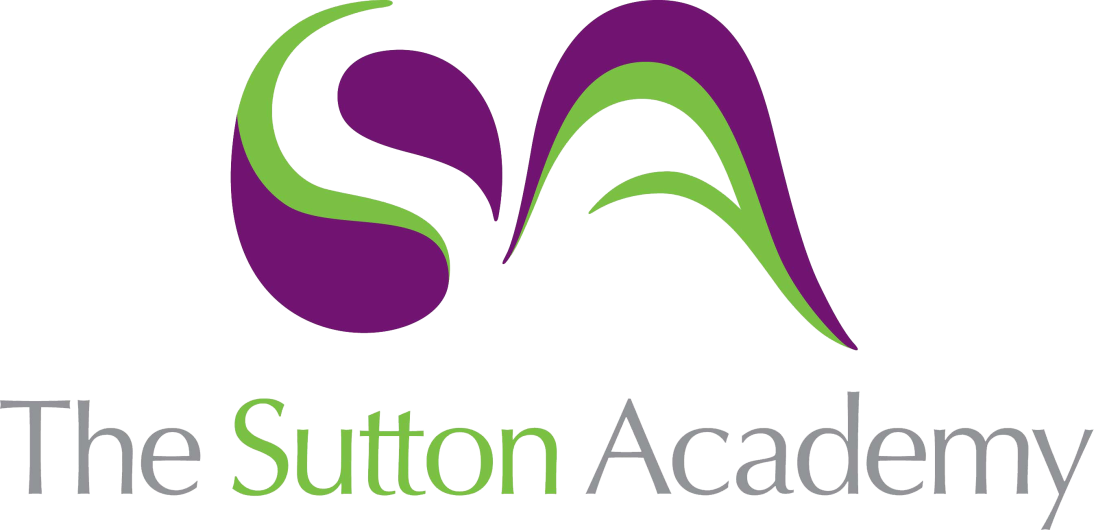 Knowledge Rich Curriculum Plan Yr 11 GCSE Music / Composition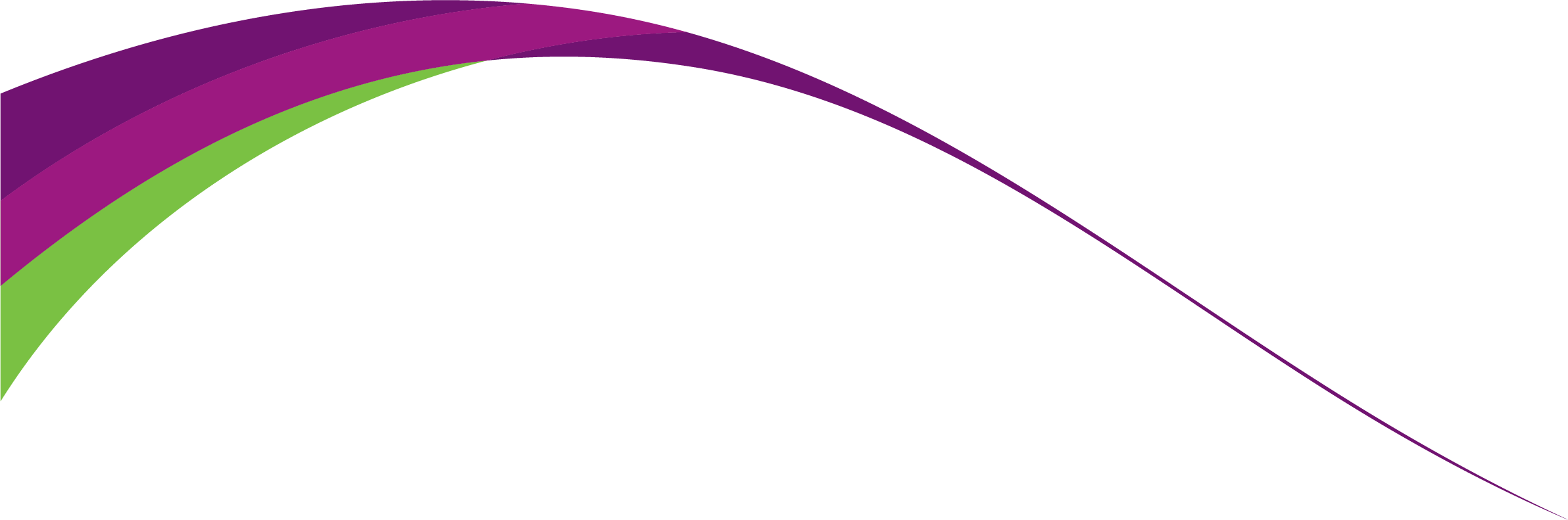 Vocabulary AQA GCSE Music – Elements Vocabulary Lesson/Learning Sequence Intended Knowledge:Students will know that…Tiered Vocabulary Prior Knowledge:In order to know this students, need to already know that…Assessment Lesson: 1-1-1 Composition 1Students will know that….Students must learn how to develop musical ideas, including extending and manipulating musicalideas, and compose music that is musically convincing through a free composition. They need to create a piece of music that is a minimum of two minutes longUse either a fixed tonality Major or minor, or create a piece of music that switches between major and minor, this could be the tonic major and minor the relative major and minor or the dominant major or minor.They will have to choose a key for their piece to be centred around.  More than likely the key will be either C major or A minor or G major or E minor – This is dependant on the ability level of the student as these keys contain zero flats in both and only one sharp in the G major / E minorFor each scale either major or minor there is a fixed diatonic chord scaleThe major diatonic chord scale contains the following patterns of chords that can be used to create the chord sequences for their composition:1 Major, 2 Minor, 3 Minor, 4 Major , 5 Major, 6 Minor, 7 DiminishedThe minor diatonic chord scale contains the following patterns of chords that can be used to create the chord sequences for their composition:1 Minor, 2 Diminished, 3 Major, 4 Minor, 5 Minor, 6 Major, 7 Major, Students will know how….To create a melody from a given scale, either C major, A minor, G major or E minorTo create a chord sequence from a given diatonic chord scale either major or minorSee Vocab List BelowStudents will already know that………A scale is made up of a series of notes with a fixed pattern of intervals, how these intervals are applied depends on whether the scale is minor, major, harmonic minor or whole toneA Chord is two or more notes that are played at the same time to be used as an accompaniment to a melody and are often referred to as the harmonyA rhythm is a strong, regular repeated pattern of movement or soundA beat is a series of notes with different time lengths and temposKey refers to the set of notes and chords that makes up a piece of music Tonic is the first note/ chord of the keyRelative is the sixth note / chord of the keyDominant is the fifth note / chord of the keyA bridge is a section of music which links different ideas togetherStudents will already know how to……….Link notes together to create simple melodiesPlay triad chords from standard chord sequencesLesson: 1-1- 2 Composition 1 Lesson 2Students will know that….Students must learn how to develop musical ideas, including extending and manipulating musicalideas, and compose music that is musically convincing through a free composition. Students need to create a piece of music that is a minimum of two minutes longA composition needs to have a defined structure either Binary, ternary, rondo or popular song structureA second chord sequence either from the original diatonic scale or a related scale needs to be created to create a B/second/chorus section for their composition and then added to the original chord and melody sequenceA second melody needs to be created to play over their second chord sequence using their chosen scale (major, minor, harmonic minor or whole tone)Students will know how….To create a complimentary chord sequence to make a B/Second / Chorus section using given scales To create a melody that plays on top of their B sections using given scales See Vocab List BelowStudents will already know that………A scale is made up of a series of notes with a fixed pattern of intervals, how these intervals are applied depends on whether the scale is minor, major, harmonic minor or whole toneA Chord is two or more notes that are played at the same time to be used as an accompaniment to a melody and are often referred to as the harmonyA rhythm is a strong, regular repeated pattern of movement or soundA beat is a series of notes with different time lengths and temposKey refers to the set of notes and chords that makes up a piece of music Tonic is the first note/ chord of the keyRelative is the sixth note / chord of the keyDominant is the fifth note / chord of the keyA bridge is a section of music which links different ideas togetherA composition needs to have a defined structure either Binary, ternary, rondo or popular song structureA second chord sequence either from the original diatonic scale or a related scale needs to be created to create a B/second/chorus section for their composition and then added to the original chord and melody sequenceA second melody needs to be created to play over their second chord sequence using their chosen scale (major, minor, harmonic minor or whole tone)Students will already know how to……….Link notes together to create simple melodiesPlay triad chords from standard chord sequencesTo create a melody from a given scale, either C major, A minor, G major or E minorTo create a chord sequence from a given diatonic chord scale either major or minorLesson: 1-1- 3 Composition 1 Lesson 3Students will know that….An introduction is a short sequence at the start of a piece of music that intends to give the listener a sample of what the rest of the song could sound like.  The introduction can be the verse sequence or the chorus sequence used at the start of the compositionThe outro or coda is the end section of the composition and can be a repeat of the verse or chorus sections or could be a completely different sequence of chords and melodyStudents will know how….To edit down their verse and/or chorus chord sequences to create intros and outros to their compositions, To begin sequencing their compositions in the order intro, verse, chorus, verse, chorus outro as simple chordal harmony and melodic phrases.  See Vocab List BelowStudents will already know that………A scale is made up of a series of notes with a fixed pattern of intervals, how these intervals are applied depends on whether the scale is minor, major, harmonic minor or whole toneA Chord is two or more notes that are played at the same time to be used as an accompaniment to a melody and are often referred to as the harmonyA rhythm is a strong, regular repeated pattern of movement or soundA beat is a series of notes with different time lengths and temposKey refers to the set of notes and chords that makes up a piece of music Tonic is the first note/ chord of the keyRelative is the sixth note / chord of the keyDominant is the fifth note / chord of the keyA bridge is a section of music which links different ideas togetherStudents will already know how to……….To create a complimentary chord sequence to make a B/Second / Chorus section using given scales To create a melody that plays on top of their B sections using given scalesLink notes together to create simple melodiesPlay triad chords from standard chord sequencesTo create a melody from a given scale, either C major, A minor, G major or E minorTo create a chord sequence from a given diatonic chord scale either major or minorLesson: 1-1- 4 Composition 1 Lesson 4Students will know that….The rhythm of a piece of music will often determine the style or genre of a compositionThings that need to be taken into account when composing in relation rhythm are the tempo, time signature and the instrument that is primarily performing the rhythm or beat part A rhythms known as one drops and steppers in 4/4 time signature will give the composition a reggae feelRhythms that are upbeat or fast tempo with a standard kick drum on the first and third beats and a snare drum on the second and fourth beats will give the composition a pop/rock feelRhythms that are in 6/8 time signature with a slow tempo will have a blues or jazz feelRhythms that have a four to the floor (one bass drum on each beat of the bar) have a dance or disco feel to themStudents will know how….To create a rhythm in a set pattern that will give their composition a genre or a style that can be developed furtherChoose the tempo that they feels best for the idea which they have for their compositionChoose the time signature that feels best for their compositionSee Vocab List BelowStudents will already know that………An introduction is a short sequence at the start of a piece of music that intends to give the listener a sample of what the rest of the song could sound like.  The introduction can be the verse sequence or the chorus sequence used at the start of the compositionThe outro or coda is the end section of the composition and can be a repeat of the verse or chorus sections or could be a completely different sequence of chords and melodyA scale is made up of a series of notes with a fixed pattern of intervals, how these intervals are applied depends on whether the scale is minor, major, harmonic minor or whole toneA Chord is two or more notes that are played at the same time to be used as an accompaniment to a melody and are often referred to as the harmonyA rhythm is a strong, regular repeated pattern of movement or soundA beat is a series of notes with different time lengths and temposKey refers to the set of notes and chords that makes up a piece of music Tonic is the first note/ chord of the keyRelative is the sixth note / chord of the keyDominant is the fifth note / chord of the keyA bridge is a section of music which links different ideas togetherTempo is the speed of the musicTime signatures detail how many and what types of beats are in each bar Students will already know how to……….To edit down their verse and/or chorus chord sequences to create intros and outros to their compositions, To begin sequencing their compositions in the order intro, verse, chorus, verse, chorus outro as simple chordal harmony and melodic phrases.  To create a complimentary chord sequence to make a B/Second / Chorus section using given scales To create a melody that plays on top of their B sections using given scalesLink notes together to create simple melodiesPlay triad chords from standard chord sequencesTo create a melody from a given scale, either C major, A minor, G major or E minorTo create a chord sequence from a given diatonic chord scale either major or minorLesson: 1-1- 5 Free Composition – DevelopmentStudents will know that….They need to create a piece of music that is a minimum of 1.5 minuets longThey will be required to use either binary, ternary, rondo or popular song form as the structure of their compositionWill need to use the different diatonic chord scales from previous lessons to create the different sections of their compositionsThey need to create a series of melodies to play over the top of their A/B/C…. chord sequences in the same key using either major or minor scales to create this dependent on the keys their chord sequences areThey need to decide the stylistic/genre of their composition and use the appropriate instrumentation, musical theories and rhythmic devices that are associated with these styles and  genres.  Students will know how….To create a number of different chord sequences using major and minor diatonic chord scalesTo move between relative major and minor sequences and major and minor parallel chord sequencesTo add melody lines over the top of the chord sequences that they have createdTo select genre specific features such as instrumentation to create their compositionsSee Vocab List BelowStudents will already know that………They will need to create a minimum of 1.5 minutes of their own composed music for submission and assessment.They will use diatonic chord scales to create harmonic structures or chord sequences.They will use major and minor scales to create the melodies.They will use rhythmic patterns and devices that are most commonly associated with the genre of music that they have chosen for their chord sequences.Students will already know how to……….Construct chords using notes I, III and V of the major scale.Construct chord sequences using diatonic chord scales.Various different sequences to fit the Binary, Ternary, Rondo and or popular song structures, which are structural frameworks that they are expected to compose in.  Perform Triadic (3 note) chords on keyboardsPerform major and minor scales in A minor, C major, E minor and G major that can be used to create melodies for their compositions Lesson: 1-1- 6 Performance Practise LessonsStudents will know that….They need to perform a piece of music that is a minimum of 1.5 minutes long for submission and assessment that contributes to 30% of their overall mark for their GCSE.They have been assigned a piece of graded music which suits their ability level and has been selected to maximise the amount of points available to them in this aspect of the qualification.They will need to practice this piece of music considering performance directions, rhythmic and note accuracy.They will be marked on level of demand, technical control and expression and interpretationTotal marks available for this component is 36 Marks Students will know how….To perform their selected performance piece according to the notation and performance directions detailed in the scoreTo technically control their instrument / voice to perform the outlined arrangement, harmonic and melodic patterns culminating in a successful accurate performanceTo read the scores for their selected performance pieces accuratelySee Vocab List BelowStudents will know how….To perform their selected performance piece according to the notation and performance directions detailed in the scoreTo technically control their instrument / voice to perform the outlined arrangement, harmonic and melodic patterns culminating in a successful accurate performanceTo read the scores for their selected performance pieces accuratelyPrior KnowledgeStudents will already know that………They have to perform the selected piece of music to complete the performance aspect of their GCSE qualification.They need to be accurate to the score and performance directions outlined in the score. They are able to perform the selected piece as many times as it takes to be as accurate and expressive as possible.Students will already know how to……….Setup and practise their pieces to maximise the points available to them. Read the notation and performance directions included in the scores.Analyse their own performances to highlight sections that can be improved.Rhythm and MetreRhythm and MetreWordMeaning Rhythmis the way different lengths of sound are combined to produce patterns.Metreis a regular pattern of beats indicated by a time signature.Pulseis the beat of the music.  It’s what you tap your feet to!  The rhythms can vary the pulse or beat will be steady (like your pulse – hopefully!)Tempois the speed of the music, and in particular the speed the pulse of the music is beating.Accelerandoto get faster.Rallentando(Rall.)/Ritardando(Rit.)Slowing down the tempo.Rubatoflexible tempoSimple timeeach beat is divided into two equal parts.Compound timeeach beat is divided into 3 equal parts.Tripletis 3 notes (or rests), all the same length, squeezed into the time of two.Syncopationwhen the weak (off beats) beats of the bar are accented.  Regular metrea time signature where all the beats are the same length.  Irregular metrea time signature where the beats are grouped together unevenly (5 or 7 beats per bar).  Will have a lopsided feel and may not sound western.Free metreWhere the music has no definite pulse or metre.Drum fillshort drum solo in between sections of a piece.    Harmony and Tonality Harmony and TonalityTonalityTonalityTonalitythe key of the music. The piece will be built mainly from a particular scale.  The tonality can be:Majora happy uplifting sound (play C-C to get used to the sound)Minora sad, more serious sound (play A-A, replacing the G with a G# to get used to the sound)Tonalwill have a sense of key/tonal centre.Atonalmusic with no sense of fixed tonality/key. May sound rather ‘random’.Pentatonica five note scale. Often used in Chinese, African and Celtic Folk melodiesModalcame before scales.  E.g. play D-D on the white notes-this is the Dorian mode.  Often used in early music, folk and jazz.Whole tonea scale made up of only whole tones.  (Sounds quite mysterious – remember The Sea Music project from Year 8.) C, D, E, F#, G#, A#HarmonyHarmonyHarmonytwo or more notes of different pitch create harmony.Chromaticscale made up of semitones (smallest interval e.g. C-C#).Diatonicharmony uses only the notes that belong to the major or minor keys.Consonancemusic/harmonies that sound nice (consonant).Dissonanceclashing music/harmonies (dissonant).Discordsharsh, dissonant sounding combination of notes.Close harmonywhere the notes are close together within the separate parts e.g. Barber shop singingDronelong held note, usually in the bass.  Often 2 notes held together.  Used a lot in Indian music.Modulationto change key/tonality. For example if the piece is in the key of C major you could modulate to the key of G major or A minor... It’s a good way of developing a piece of music.  Stevie Wonder uses loads of modulation in his songs.  Listen to ‘Golden Lady’ on you tube.Tierce de Picardiewhen a piece in a minor key finishes with a major chordCadencesa cadence is formed by the two chords that come at the end of a musical phrase:Perfect cadence V-I.  Sounds final and complete.Plagal cadence IV-I. Also sounds complete, but not as strong.  Used for the “Amen” at the end of hymns.Imperfect cadence I -V. Unfinished feel to the music.Interrupted cadence V-VI.  Your ears expect it to go to the tonic as in a perfect cadence, but instead it goes to the VI chord – so it is the surprise cadence!Texture and MelodyTexture and MelodyMelodyMelodyPitchhow high or low the note is.Intervalthe gap in pitch between two notes.Scalea group of notes played in ascending or descending order.Arpeggio  playing the notes of a chord one by oneConjunctmelodies move mainly by step (next door notes like C-D) and sound smooth.Disjunctmelodies use a lot of leaps (bigger intervals) rather than step movement. They will sound spiky and are much harder to sing!Triadicmelodies that use the notes from a triad (3 note chord). E.g. a melody using C’s, E’s and G’s would be triadic as those are notes from the chord of C.Scalicmelodies are melodies that follow the order of a particular scale.  Similar to conjunct melodies except that a scalic melody can only move up or down to the next note of the scale, whereas a conjunct melody can have a few little jumps.Pentatonic scalea five note scale.  Often used in Chinese, African & Celtic Folk melodies.Whole tone scalea scale made up of only whole tones.  (Sounds quite mysterious – remember The Sea Music project from Year 8.)Chromatic scalescale made up of semitones (smallest interval e.g. C-C#).Augmentationdoubling the note values/lengths of the original tuneDiminutionhalving the note values/lengths of the original tuneModescame before scales.  E.g. play D-D on the white notes-this is the Dorian mode.  Often used in early music, folk and jazz.Passing notesare the notes in between the notes of the harmony.  So if the accompanying chord was C, the notes not in the chord (D, F, A, B) would be the passing notes.  You need passing notes to make a melody sound smooth otherwise it would just be a triadic melody.Blue notesthe flattened notes in a Blues Scale.  Often slide up or down to these notes.  They make a piece sound ‘bluesy’!Sequencewhen a tune is repeated a step higher (ascending sequence) or a step lower (descending sequence).Glissando/Portamentoa slide between 2 notes. (instruments like piano or harp would play all the notes in between the 2 notes really fast by sliding the fingers over the notes really quickly.)Pitch bendbending the note on a guitar or any string instrument/voice or keyboard/synthesizer.Ornamentationdecorating the melody with ornaments such as trills (2 adjacent notes played rapidly).Mordents(upper and lower) – 3 notes starting and ending on the same note with the middle note either a step higher or lower.Ostinato / Riff  a repeated rhythm or tune. (Both words mean the same, but riff tends to be used in a pop context.)Phrasea musical sentence (where you’d naturally take a breath). Often 2, 4 or 8 bars long. Indicated by a curved line above the stave.Articulationhow to play the notes:Staccato (      ) short, detached notes.Legato -smooth.  Indicated by a slur (             )Accent (      ) notes played with more force.Improvisationwhen a player makes the music up on the spot.  In jazz/blues/pop players will often improvise a solo – commonly on a guitar/sax/trumpet/keyboard.TextureTextureMonophonicone single melody line.  No harmonies, but it may be played/sung by more than one instrument/voice.UnisonWhen everyone sings/plays one part together e.g. when we all sing Happy Birthday we are singing in unison (therefore, unison is monophonic).OctavesIf the instruments/voices are an octave apart this is called being in OCTAVES.  To be in unison the notes must be at the same pitch.Homophonica texture where all parts (melody and accompaniment) move in the same (more or less) rhythm creating a chordal effect. The accompaniment is supporting a clear melody.Broken ChordsPlaying the notes of the chord separately, one after the other.  Broken Chords provide a more flowing accompaniment than when they are played as block chords.Polyphonic / ContrapuntalA texture where 2 or more equally important melodies interweave (weave in and out of each other).Imitationa phrase is repeated (imitated – so not necessarily exactly the same!).  Could be one instrument/voice imitating itself, or 2 or more imitating each other.Canonis a particular type of imitation.  It’s like a round (‘London’s Burning’), where the imitating part repeats the entire melody and not just a few motes of it.Antiphonalstereo effect as a musical phrase is passed from one group of performers to another. E.g. like two choirs singing alternate phrases standing in different places in a church.  A lot of early religious vocal music was antiphonal.Timbre and DynamicsTimbre and DynamicsDynamics (how loud or quiet the music is)Dynamics (how loud or quiet the music is)Fortissimo (ff)very loudForte (f)LoudMezzo Forte (mf)quite loudMezzo piano (mp)quite quietPiano (p)QuietPianissimo (pp)very quietCrescendo (  )getting louderDecrescendo / Diminuendo (  >)getting quieterSforzando (sf)suddenly very loudTimbre (the type of sound an instrument makes)Timbre (the type of sound an instrument makes)Vocals – The use of voices.Soprano voice – A high pitched female voice.Tenor voice – A high male voice.Alto voice – A low female voice.Bass voice – A low male voice.Countertenor  - a male alto achieved using a falsetto voiceFalsetto – ‘false voice’ technique where male singers can sing higher using a softer voice.Vibrato – A slight regular wavering of a pitch used by singers and instrument players to add warmth and interest to the note.Instrumental MusicMusic played by instruments only. (No singing!)Instrumental familyString family, Woodwind family, Percussion family, Brass family.Muted (Con sordino)To deaden/quieten the sound. Brass players put mutes in the bell of the instrument to do this.VibratoSee aboveString instruments can be played:Con arco (Arco) ¬– with a bowPizzicato (pizz)– plucked with the fingerDouble stopping – when 2 strings are played at onceTremelo/tremolando – literally means ‘trembling’. Rapid up & down movements of the bow on the strings.  Good for building suspense etc.TechnologyUse of technology in musicReverbthis is when the sounds of an instrument last longer, imitating the sound of the instrument reflecting against walls, floors and ceilings.DistortionUsually used in rock, this is when an instrument is forced to sound ‘aggressive.’ChorusThis is when a voice or instrument is multiplied electronically, so it sounds like manyMultitrackingA recording technique where different sounds/instruments are recorded seperatly and played back together e.g. LogicCompressionUsed mostly as a recording technique, this is where the quietest sounds are boosted and the loudest are lowered, so the recording is evened out. E.g. drums.VocoderDevice used to electronically combine a human voice with a musical instrumentSequenceElectronic device or computer program that is used to record, edit and play back music data using MIDIPanningSound is electronically moved across from one speaker to another, or is separated into different speakersStructure and FormStructure and FormHow the music is arranged and ordered. The plan of the music.How the music is arranged and ordered. The plan of the music.BinaryTwo sections of roughly equal length First section (A) is then answered by the second section (B)Each section is usually repeatedTernaryBuilt up in three sections: A, B, A Section B contains a contrast in some way to Section A. The repeat of Section A can be exactly the same as the first time or it may have added detail to make it more interestingCall and ResponseA musical phrase is sung by one person or musician and is followed by a responding phrase by one person or a group of musicians. Common in traditional African Music and African-American music like Gospel Think ‘Oh happy days’RondoA main theme (A) keeps on returning between contrasting sections Would have the structure A, B, A, C, A, D, A and so on The contrasting sections are called episodes Rondo is an example of a multi-sectional form as it has more forms than binary or ternary A composer may change the repeats in some way each time and other sections may be repeated Therefore this would still count as a Rondo: A, B, A, C, A, B, A as it has returned to A between each episodeTheme and VariationsInvolves starting a piece with a main theme which is then repeated several times, but changing or ‘varying’ each time May be changed in tempo, style, instruments, rhythm, anything But the main theme is usually in binary or ternary form and is often very  memorableArch-ShapeThis form is completely symmetricalThe plan of the music resembles an arch; A, B, C, B, ACyclic FormConstant repetition of a fixed number of beats or melodic patternDuring each cycle these patterns can be repeated and developed through improvisation, or changes in texture or dynamics Common in Africa, India, and AsiaPopular Song FormsBe able to recognise verse, chorus, bridge Some may also involve Intro and Outro, Fills and Middle 8sBalladA common form of pop music; often romantic it is a song that tells a story.Ground BassA melody in the bass (the lowest part) that is repeated through out the musicHarmony and Melody may keep changing around the ground bassMay be known as a Riff in popular musicContinuo/Basso ContinuoThe Baroque orchestra also used a ‘continuo’ part beneath these instruments – a bass instrument (cello or bassoon usually) and harpsichord or organ - to fill out the harmonies. This would be the equivalent today of bass guitar and keyboard/guitar in the group – it provided the backdrop to the rest of the musicPedal notea sustained (held) or repeated note, usually in the bass.  The harmony on top of a pedal note must change while the pedal note stays the same or it is not a pedal note. It may be a Tonic pedal or a Dominant pedal note.Fuguea polyphonic piece where each part enters with the same tune (at different pitches) and develops each one independently. It is similar to a canon but more complex with modulations, a development section and an ‘exposition’ where the opening section returns.ConcertoA piece of classical music for a soloist accompanied by an orchestra. Usually has 3 movements (fast – slow – fast).Concerto GrossoIn the Baroque times you could also get a Concerto Grosso which meant that in this case there were a small group of soloists rather than just oneStrophicWhen the same tune is repeated throughout for each verse. Think hymn tunes or Adele’s ‘Make you feel my love’ and Queen’s Bohemian RhapsodyThrough-ComposedOpposite of Strophic. When new music occurs for each verse, changing to reflect different moods or situations described in the lyricsAriaA solo singer sings a melody with orchestral accompaniment. Found frequently through operas